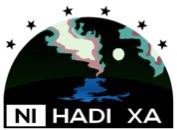 Agenda –Ni Hadi Xa Governance Committee Meeting, July 30-31 2019In person –YellowknifeYellowknife, NT July 30-31, 2019  Meeting Venue:  Tlicho Government Boardroom DAY ONE: Tuesday July 30, 2019DAY ONE: Tuesday July 30, 2019DAY ONE: Tuesday July 30, 20191)  Call to Order and Round-Room Introduction09h0009h152)  Approval of the Agenda 09h1509h403)  Approval of Minutes  09h4010h15BREAK 10h1510h304)  Gah Cho Kue Mine Update 10h3014h00LUNCH12h0013h005)  Financial and Budget 14h0015h002019 Budget Update 2019 invoicing and budget management – DKFN, YKDFN, Tlicho (outstanding invoicing)  2019 Budget Update 2019 invoicing and budget management – DKFN, YKDFN, Tlicho (outstanding invoicing)  2019 Budget Update 2019 invoicing and budget management – DKFN, YKDFN, Tlicho (outstanding invoicing)  BREAK15h0015h156)  Environmental Manager Update15h1516h302018 Annual Report – Inkit   On the Land Travel Program update (3 trips- $15,000K each) Website Upgrade – Verge Communications On the Land meeting for GC – September 3-6, 2019Fly to GKM 3rd from YKFly by Helicopter to Cabin at Fletcher Lake 3rd from GKMReturn back to YK via float plane 6th from Cabin at Fletcher LakeLutsel ke Chief and Council retreat – September 2019 dates tbd2018 Annual Report – Inkit   On the Land Travel Program update (3 trips- $15,000K each) Website Upgrade – Verge Communications On the Land meeting for GC – September 3-6, 2019Fly to GKM 3rd from YKFly by Helicopter to Cabin at Fletcher Lake 3rd from GKMReturn back to YK via float plane 6th from Cabin at Fletcher LakeLutsel ke Chief and Council retreat – September 2019 dates tbd2018 Annual Report – Inkit   On the Land Travel Program update (3 trips- $15,000K each) Website Upgrade – Verge Communications On the Land meeting for GC – September 3-6, 2019Fly to GKM 3rd from YKFly by Helicopter to Cabin at Fletcher Lake 3rd from GKMReturn back to YK via float plane 6th from Cabin at Fletcher LakeLutsel ke Chief and Council retreat – September 2019 dates tbdEND of DAY ONE END of DAY ONE END of DAY ONE DAY TWO: Wednesday July 31, 2019 DAY TWO: Wednesday July 31, 2019 DAY TWO: Wednesday July 31, 2019 7)  TK Monitoring Program 9h0010h30TKM Quarterly Report – update  TKM program implementation – update TKM Quarterly Report – update  TKM program implementation – update TKM Quarterly Report – update  TKM program implementation – update 8) Update on Environment Monitoring at Gah Cho Kue9h3010h30Complementary Approaches Proposal for Allison (Sarah McLean, De Beers)Environmental Monitor report April – June 2019 Complementary Approaches Proposal for Allison (Sarah McLean, De Beers)Environmental Monitor report April – June 2019 Complementary Approaches Proposal for Allison (Sarah McLean, De Beers)Environmental Monitor report April – June 2019 BREAK10h3010h159)  Governance Committee Update10h1510h45a) YKDFN needs to submit letter of appointeea) YKDFN needs to submit letter of appointeea) YKDFN needs to submit letter of appointee10)  Incorporation Update 10h4511h30Implementation review of NHX agreement – The Firelight Group report Decision to incorporate to be madeImplementation review of NHX agreement – The Firelight Group report Decision to incorporate to be madeImplementation review of NHX agreement – The Firelight Group report Decision to incorporate to be made11)  Adjournment10h4511h30END of DAY TWO END of DAY TWO END of DAY TWO 